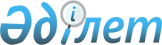 О внесении изменений в некоторые решения акима Батпаккольского сельского округа Мугалжарского районаРешение акима Батпаккольского сельского округа Мугалжарского района Актюбинской области от 24 марта 2017 года № 9. Зарегистрировано Департаментом юстиции Актюбинской области 13 апреля 2017 года № 5439      В соответствии с Конституционным Законом Республики Казахстан от 3 июля 2013 года "О внесении изменений и дополнений в Конституционный закон Республики Казахстан и в некоторые законодательные акты Республики Казахстан по вопросам исключения противоречий, пробелов, коллизий между нормами права различных законодательных актов и норм, способствующих совершению коррупционных правонарушений, статьей 35 Закона Республики Казахстан от 23 января 2001 года "О местном государственном управлении и самоуправлении в Республике Казахстан" и статьей 50 Закона Республики Казахстан от 6 апреля 2016 года "О правовых актах", аким Батпаккольского селького округа РЕШИЛ:

      1. Внести изменения в некоторые решения акима Батпаккольского сельского округа Мугалжарского района, согласно приложению к настоящему решению.

      2. Контроль за исполнением настоящего решения оставляю за собой.

      3. Настоящее решение вводится в действие по истечении десяти календарных дней после дня его первого официального опубликования.

 Изменения вносимые в некоторые решения акима Батпаккольского сельского округа Мугалжарского района      1) в решении акима Батпакольского сельского округа Мугалжарского района от 30 июня 2008 года № 8 на казахском языке "Мұғалжар ауданы, Батпақкөл ауылдық округі, Жағабұлақ ауылында көше атауын қайта атау туралы" (зарегистрированное в реестре государственной регистрации нормативных правовых актов № 3-9-68, опубликованное 1 октября 2008 года в районной газете "Мұғалжар"):

      преамбулу указанного решения на казахском языке изложить в следующей редакции:

      "Қазақстан Республикасының 2001 жылғы 23 қаңтардағы "Қазақстан Республикасындағы жергілікті мемлекеттік басқару және өзін-өзі басқару туралы" Заңының 35 бабына, Қазақстан Республикасының 1993 жылғы 8 желтоқсандағы "Қазақстан Республикасының әкімшілік-аумақтық құрылысы туралы" Заңының 14 бабына, Жағабұлақ ауылы тұрғындарының конференциясы және аудандық ономастика комиссия отырысының 2008 жылғы 12 маусымдағы №3 хаттамасының негізінде, Мұғалжар ауданы Батпақкөл ауылдық округінің әкімі ШЕШІМ ҚАБЫЛДАДЫ:";

      2) в решении акима Батпакольского сельского округа Мугалжарского района от 30 июня 2008 года №9 на казахском языке "Мұғалжар ауданы, Батпақкөл ауылдық округі, Саға, Қожасай ауылындарына көше атауын қайта атау туралы" (зарегистрированное в реестре государственной регистрации нормативных правовых актов № 3-9-69, опубликованное 10 декабря 2008 года в районной газете "Мұғалжар"):

      заголовок указанного решения на казахском языке изложить в следующей редакции:

      "Мұғалжар ауданы Батпақкөл ауылдық округінің Саға, Қожасай ауылдарының көшелеріне атау беру туралы";

      преамбулу решения изложить в следующей редакции:

      "Қазақстан Республикасының 2001 жылғы 23 қаңтардағы "Қазақстан Республикасындағы жергілікті мемлекеттік басқару және өзін-өзі басқару туралы" Заңының 35 бабына, Қазақстан Республикасының 1993 жылғы 8 желтоқсандағы "Қазақстан Республикасының әкімшілік-аумақтық құрылысы туралы" Заңының 14 бабына, Жағабұлақ ауылы тұрғындарының конференциясы және аудандық ономастика комиссия отырысының 2008 жылғы 12 маусымдағы №3 хаттамасының негізінде, Мұғалжар ауданы Батпақкөл ауылдық округінің әкімі ШЕШІМ ҚАБЫЛДАДЫ:";

      3) в решении акима Батпакольского сельского округа Мугалжарского района от 17 ноября 2008 года №10 на казахском языке "Мұғалжар ауданы, Батпақкөл ауылдық округі, Жаркемер ауылына көше атауын беру туралы" (зарегистрированное в реестре государственной регистрации нормативных правовых актов за №3-9-74, опубликованное 10 декабря 2008 года в районной газете "Мұғалжар"):

      преамбулу указанного решения на казахском языке изложить в следующей редакции:

      "Қазақстан Республикасының 2001 жылғы 23 қаңтардағы "Қазақстан Республикасындағы жергілікті мемлекеттік басқару және өзін-өзі басқару туралы" Заңының 35 бабына, Қазақстан Республикасының 1993 жылғы 8 желтоқсандағы "Қазақстан Республикасының әкімшілік-аумақтық құрылысы туралы" Заңының 14 бабына сәйкес, Батпақкөл ауылдық округіне қарасты Жаркемер ауылы тұрғындардың конференциясының және Мұғалжар аудандық ономастика комиссия отырысының 2008 жылғы 3 қарашадағы № 4 хаттамасы негізінде, Мұғалжар ауданы Батпақкөл ауылдық округінің әкімі ШЕШІМ ҚАБЫЛДАДЫ:";

      4) в решении акима Батпакольского аульного округа Мугалжарского района от 14 октября 2011 года №23 "О присвоении наименований безымянным улицам села Жагабулак Батпаккольского сельского округа Мугалжарского района" (зарегистрированное в реестре государственной регистрации нормативных правовых актов за № 3-9-151, опубликованное 16 ноября 2011 года в районной газете "Мұғалжар"):

      в реквизитах решения на русском языке слово "аульного" заменить соответственно словом "сельского".

      преамбулу решения изложить в следующей редакции:

      "В соответствии со статьей 35 Закона Республики Казахстан от 23 января 2001 года "О местном государственном управлении и самоуправлении в Республике Казахстан", статьей 14 Закона Республикик Казахстан от 08 декабря 1993 года "Об административно-территориальном устройстве Республики Казахстан", и с учетом мнения жителей села Жагабулак, аким Батпаккольского сельского округа Мугалжарского района РЕШИЛ:".


					© 2012. РГП на ПХВ «Институт законодательства и правовой информации Республики Казахстан» Министерства юстиции Республики Казахстан
				
      Аким Батпаккольского

      сельского округа

Ж. Алданиязов
Приложение к решению акима Батпаккольского сельского округа Мугалжарского района от "24" марта 2017 года № 9